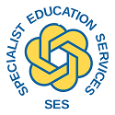 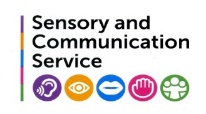 A child with a limited vocabulary is likely to struggle with reading, especially as they progress through school. A limited vocabulary affects their ability to understand what they are reading, and this will have implications for curriculum access across all subjects.Vocabulary can be divided into three ‘tiers’:Tier 1 contains basic common words such as talk, boy, sad and table. Tier 2 includes high-frequency words used in mature conversation and text such as masterpiece, unfortunate, national and obvious. This tier is important for reading comprehension and the communication of more complex ideas.Tier 3 vocabulary is low-frequency and specific to certain subjects e.g. when learning about eating a healthy diet, children will come across words such as proteins, carbohydrate and metabolism.General strategies to develop children’s vocabulary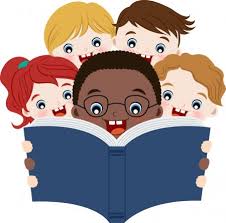 Providing a word rich environmentRaising word awareness through games and songsExplicit teaching of new words, including pre-teaching of new words before using themUsing visual supports to support understanding of vocabularyProviding a wide range of reading materials and opportunities to discuss themDrawing pupils’ attention to the association between known and unknown wordsPraise and reward the use of new words so that pupils recognise the importance of using new and exciting wordsPractical classroom strategiesInclude the introduction of new vocabulary in curriculum planningIntroduce a Word of the Day, encouraging pupils to use the word in different contextsPractical classroom strategies cont…….Identify a number of words and ask pupils to use them as often as possible during a lessonCheck pupils understand what they are readingEncourage pupils to talk about a WOW word they have learned, explaining what it means to other pupils – make a wall of WOW words, returning to it frequently to check the words have been remembered and understoodProvide word banks and story frameworks so pupils can use them for writingIncorporate whole class or group story writing where discussing and choosing different words will support pupils’ understanding and use of a range of words Use text-free books where the pupils tell the story from the pictures 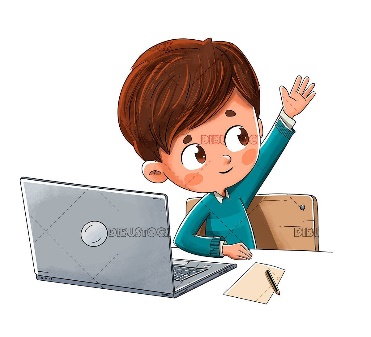 Provide interesting pictures/photos for pupils to describePlay word gamesProvide each pupil with a vocabulary book where they write down new wordsShow pupils a short film without the sound so that they have to construct the narrative and dialogueUse IT to support story composition and editing, using the dictionary and thesaurus functionsUse story planners to create and develop a storyEncourage pupils to re-tell a story in their own wordsReading partners can provide helpful peer support in encouraging the discussion on the meaning of words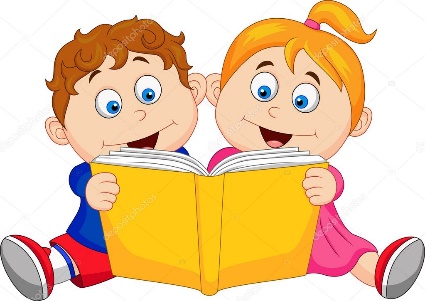 Talking partners can discuss ideas before starting to write A vital ingredient in vocabulary development is the opportunity for pupils to share and enjoy books. When reading with pupils:Talk about what is happening in the storyExplain new words and ask the pupil to think of a sentence using the new wordAsk prediction questions such as what do you think X will do next?